Parcours en étoile (fiche SR1)Nombre de balises trouvées sur 5 balises différentes tentées (X indique une réussite et 0 un échec)A partir de l’observation du tableau, raconte ce que tu penses devoir travailler pour t’améliorer.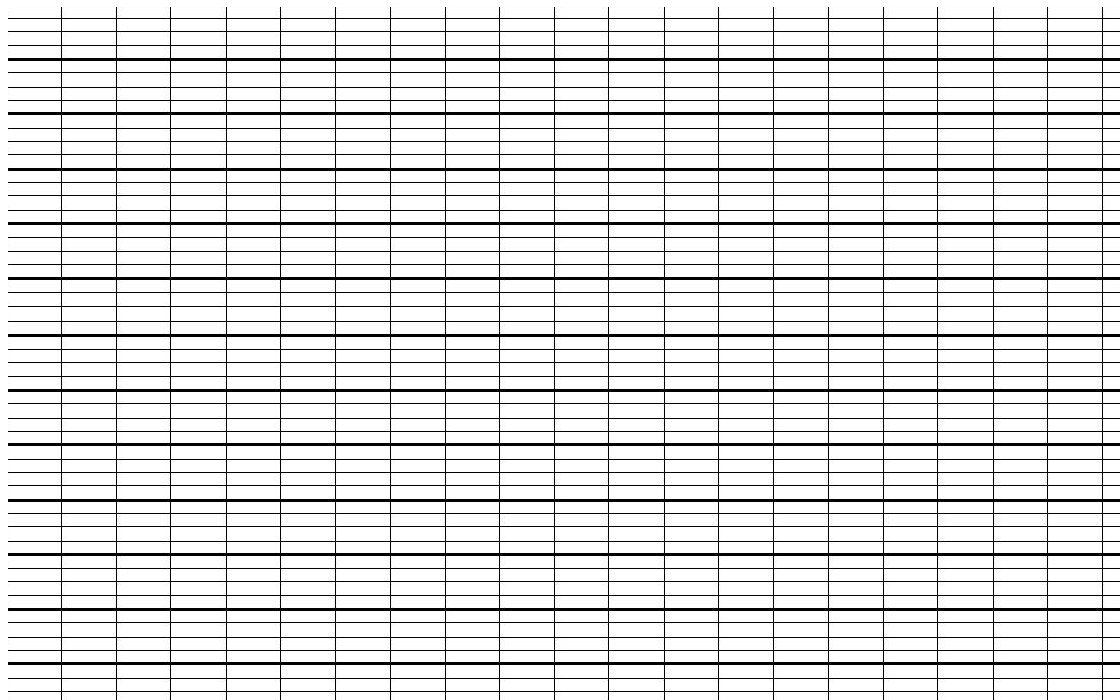 	Je progresse et j’apprendsJe colorie la case de la bonne couleurEvaluation facultativeNiveau de capacité difficile à atteindre pour des élèves de cycle 2Parcours en pétales(fiche SR2)Nombre de balises trouvées sur 5 circuits différents tentés (X indique une réussite et 0 un échec)A partir de l’observation du tableau, note les stratégies que tu as utilisées pour mieux réussir.DISPOSITIFLieu : cour de récréation, espace connu et sécuriséMatériel :Une carte ou un plan avec toutes les balises repérées. Fiche de pointage. Organisation de la classe :Seul ou par deux (en fonction de l'éloignement des balises).Ne pas déplacer les balises.BUTA l'aide d'une carte ou d'un plan, aller pointer une balise et revenir au point de départCONSIGNESAprès avoir observé la carte mère, il faut :Aller poinçonner la balise indiquée par le maître sur la fiche de pointage puis revenir au départ pour vérifier et repartir en pointer une nouvelle.Il faut aller le plus vite possible et trouver le plus de balise.12345Lecture de la carte(je suis au bon endroit) Repérage de la balise indiquée sur la carte(j’ai poinçonné la bonne balise)Capacité Je suis capable de repérer des éléments particuliers d’un paysage.(fiches A1 – A2) Je suis capable de repérer des éléments particuliers d’un paysage.(fiches A1 – A2) Je suis capable de repérer des éléments particuliers d’un paysage.(fiches A1 – A2) Je n’y arrive pas encoreJe n’y arrive pas toujoursJ’y arrive à chaque foisMon évaluationEvaluation du maîtreCapacité Je suis capable de lire une carte, un plan ou un représenté(fiches A3 – A4) Je suis capable de lire une carte, un plan ou un représenté(fiches A3 – A4) Je suis capable de lire une carte, un plan ou un représenté(fiches A3 – A4) Je n’y arrive pas encoreJe n’y arrive pas toujoursJ’y arrive à chaque foisMon évaluationEvaluation du maîtreCapacité Je suis capable de suivre un parcours défini(fiches A4 – A5) Je suis capable de suivre un parcours défini(fiches A4 – A5) Je suis capable de suivre un parcours défini(fiches A4 – A5) Je n’y arrive pas encoreJe n’y arrive pas toujoursJ’y arrive à chaque foisMon évaluationEvaluation du maîtreCapacité Je suis capable de repérer les bonnes balises(fiches A6 – A8) Je suis capable de repérer les bonnes balises(fiches A6 – A8) Je suis capable de repérer les bonnes balises(fiches A6 – A8) Je n’y arrive pas encoreJe n’y arrive pas toujoursJ’y arrive à chaque foisMon évaluationEvaluation du maîtreCapacité Je suis capable de construire un parcours d’orientation(fiche A7) Je suis capable de construire un parcours d’orientation(fiche A7) Je suis capable de construire un parcours d’orientation(fiche A7) Je n’y arrive pas encoreJe n’y arrive pas toujoursJ’y arrive à chaque foisMon évaluationEvaluation du maîtreDISPOSITIFLieu : cour de récréation, espace connu et sécuriséMatériel :Une carte ou un plan avec toutes les balises repérées. Fiche de pointage. Organisation de la classe :Seul ou par deux (en fonction de l'éloignement des balises).Ne pas déplacer les balises.BUTA l'aide d'une carte ou d'un plan, effectuer un parcours en pointant  plusieurs balises puis revenir au point de départ. CONSIGNESAprès avoir observé la carte mère, il faut :Aller poinçonner dans l’ordre les balises indiquées sur la carte par le maître puis revenir au départ pour vérifier et repartir en pointer de nouvelles.Il faut aller le plus vite possible et trouver toutes les balises.12345Lecture de la carte(je suis aux bons endroits) Repérage des balises indiquées sur la carte(j’ai poinçonné les  bonnes balises dans l’ordre)